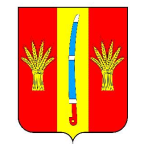 Об утверждении Порядка использования (перераспределения) зарезервированных в составе утвержденных решением Совета Новоалександровского муниципального района Ставропольского края «О бюджете Новоалександровского муниципального района Ставропольского края на 2016 год» бюджетных ассигнований на финансовое обеспечение в соответствии с законодательством Ставропольского края и нормативными правовыми актами Новоалександровского муниципального района дополнительных муниципальных гарантий и выплату единовременного поощрения в связи с выходом на страховую пенсию лиц, замещающих (замещавших) должности муниципальной службыВ соответствии с пунктом 3 статьи 217 Бюджетного кодекса Российской Федерации администрация Новоалександровского муниципального района Ставропольского края ПОСТАНОВЛЯЕТ:1.Утвердить прилагаемый Порядок использования (перераспределения) зарезервированных в составе утвержденных решением Совета Новоалександровского муниципального района Ставропольского края «О бюджете Новоалександровского муниципального района Ставропольского края на 2016 год» бюджетных ассигнований на финансовое обеспечение в соответствии с законодательством Ставропольского края и нормативными правовыми актами Новоалександровского муниципального района дополнительных муниципальных гарантий и выплату единовременного поощрения в связи с выходом на страховую пенсию лиц, замещающих (замещавших) должности муниципальной службы2. Контроль за выполнением настоящего постановления возложить на заместителя главы – начальника финансового управления администрации Новоалександровского муниципального района Ставропольского края Булавину Н.Л.3. Настоящее постановление вступает в силу со дня подписания и распространяется на правоотношения, возникшие с  01.01.2016 года.Исполняющий обязанности главы,заместитель главы – управляющий деламиадминистрации Новоалександровскогомуниципального районаСтавропольского края	              Н.Г.Дубинин                                                                                                     УТВЕРЖДЕНпостановлением администрацииНовоалександровского муниципальногорайона Ставропольского краяот 16.02. 2016 № 115 ПОРЯДОКиспользования (перераспределения) зарезервированных в составе утвержденных решением Совета Новоалександровского муниципального района Ставропольского края «О бюджете Новоалександровского муниципального района Ставропольского края на 2016 год» бюджетных ассигнований на финансовое обеспечение в соответствии с законодательством Ставропольского края и нормативными правовыми актами Новоалександровского муниципального района Ставропольского края дополнительных муниципальных гарантий и выплату единовременного поощрения в связи с выходом на страховую пенсию лиц, замещающих (замещавших) муниципальные должности муниципальной службы1. Настоящий Порядок определяет правила использования (перераспределения) бюджетных ассигнований, зарезервированных финансовому управлению администрации Новоалександровского муниципального района  Ставропольского края (далее – финансовое управление) решением Совета Новоалександровского муниципального района  Ставропольского края «О бюджете Новоалександровского муниципального района Ставропольского края на 2016 год» на финансовое обеспечение в соответствии с законодательством Ставропольского края и нормативными правовыми актами Новоалександровского муниципального района Ставропольского края дополнительных муниципальных гарантий и выплату единовременного поощрения в связи с выходом на страховую пенсию лиц, замещающих (замещавших) муниципальные должности муниципальной  службы Новоалександровского муниципального района Ставропольского края (далее - зарезервированные средства).2. Объем зарезервированных средств определяется решением Совета Новоалександровского муниципального района  Ставропольского края «О бюджете Новоалександровского муниципального района Ставропольского края на 2016 год».3. Зарезервированные средства перераспределяются между главными распорядителями средств бюджета Новоалександровского муниципального района Ставропольского края (далее - главные распорядители), для финансового обеспечения дополнительных муниципальных гарантий и выплаты единовременного поощрения в связи с выходом на страховую пенсию лиц, замещающих (замещавших) муниципальные должности муниципальной  службы Новоалександровского муниципального района Ставропольского края в соответствии с пунктами 8,9 приложения 8 к Положению об отдельных вопросах муниципальной службы в Новоалександровском муниципальном районе Ставропольского края и частью 2 статьи 13 Закона Ставропольского края  «Об отдельных вопросам муниципальной службы в Ставропольском крае» (далее - гарантии).4. Главные распорядители ежемесячно до 15-го числа направляют в администрацию Новоалександровского муниципального района Ставропольского края (далее – администрация муниципального района):1) предложения о выделении зарезервированных средств на обеспечение гарантий с указанием объемов дополнительных бюджетных ассигнований;2) расчеты с обоснованием потребности в дополнительных бюджетных ассигнованиях на расходы на обеспечение гарантий;3) заявление муниципального служащего на имя главы администрации муниципального района.5. Отдел правового и кадрового обеспечения администрации муниципального района разрабатывает проект распоряжения администрации муниципального района о выделении средств на обеспечение гарантий, который после принятия направляется в финансовое управление и главным распорядителям.6. Главные распорядители направляют в адрес финансового управления предложения о внесении изменений в сводную бюджетную роспись бюджета Новоалександровского муниципального района Ставропольского края.7. Финансовое управление в соответствии с порядком составления и ведения сводной бюджетной росписи бюджета Новоалександровского муниципального района Ставропольского края на очередной финансовый год и плановый период, утверждаемым приказом финансового управления:1) рассматривает поступившие предложения главных распорядителей;2) осуществляет подготовку проекта приказа финансового управления о внесении изменений в сводную бюджетную роспись и лимиты бюджетных обязательств бюджета Новоалександровского муниципального района Ставропольского края на 2016 год и его принятие;3) формирует и направляет главным распорядителям уведомления о бюджетных ассигнованиях по расходам бюджета Новоалександровского муниципального района Ставропольского края и лимитах бюджетных обязательств Новоалександровского муниципального района Ставропольского края на обеспечение гарантий.8. Отчет об использовании зарезервированных средств на обеспечение гарантий ежеквартально представляется главными распорядителями в финансовое управление в составе отчета об исполнении бюджета главного распорядителя, распорядителя, получателя бюджетных средств, главного администратора, администратора источников финансирования дефицита бюджета, главного администратора, администратора доходов бюджета, формируемого в соответствии с приказом Министерства финансов Российской Федерации от 28 декабря 2010 г. N 191н «Об утверждении Инструкции о порядке составления и представления годовой, квартальной и месячной отчетности об исполнении бюджетов бюджетной системы Российской Федерации».________________________________АДМИНИСТРАЦИЯ НОВОАЛЕКСАНДРОВСКОГО МУНИЦИПАЛЬНОГО РАЙОНА СТАВРОПОЛЬСКОГО КРАЯАДМИНИСТРАЦИЯ НОВОАЛЕКСАНДРОВСКОГО МУНИЦИПАЛЬНОГО РАЙОНА СТАВРОПОЛЬСКОГО КРАЯАДМИНИСТРАЦИЯ НОВОАЛЕКСАНДРОВСКОГО МУНИЦИПАЛЬНОГО РАЙОНА СТАВРОПОЛЬСКОГО КРАЯПОСТАНОВЛЕНИЕ16.02.2016 г.г. Новоалександровск№ 115